Na temelju članka 13. Zakona o udrugama (Narodne novine br. 74/14)  te članka 14. stavka 3. i članka 46. Zakona o sportu (Narodne novine, broj 71/06, 150/08, 124/10, 124/11, 86/12, 94/13 i 85/15) Skupština Rukometnog Saveza Splitsko-dalmatinske županije, održana 29.02.2016. godine u Splitu donijela jeS T A T U TRUKOMETNOG SAVEZA SPLITSKO-DALMATINSKE ŽUPANIJEUVODNE ODREDBEPredmet reguliranja i rodna neutralnost izrazaČlanak 1.Ovim Statutom reguliraju se odredbe o:nazivu,sjedištu,zastupanju, izgledu pečata i žiga,izgledu zastave i znaka,području djelovanja sukladno ciljevima,teritorijalnom djelovanju udruge,ciljevima,djelatnostima kojima se ostvaruju ciljevi,gospodarskim djelatnostima sukladno zakonu i u skladu s ovim Statutom,načinu ostvarivanju javnosti rada, uvjetima i načinu učlanjivanja i prestanka članstva i članarini, te o načinu vođenja popisa članova, pravima, obvezama i odgovornosti te stegovnoj odgovornosti članova, unutarnjem ustroju,tijelima, njihovim ovlaštenjima, sastavu i načinu sazivanja sjednica,  načinu odlučivanja, uvjetima i načinu izbora i opoziva, trajanju mandata,o načinu sazivanja Skupštine u slučaju isteka mandata, izboru i opozivu likvidatora,prestanku postojanja udruge, imovini, načinu stjecanja i raspolaganju imovinom,postupku s imovinom u slučaju prestanka postojanja,načinom raspolaganja mogućom dobiti, načinu rješavanja sporova i sukoba interesa unutar Savezao drugim pitanjima od značaja za udrugu.Izrazi koji se koriste u ovom Statutu, a koji imaju rodno značenje, bez obzira na to jesu li korišteni u muškom ili ženskom rodu, obuhvaćaju na jednak način muški i ženski rod.OSNOVNE ODREDBEDefinicija SavezaČlanak 2.Rukometni Savez Splitsko-dalmatinske županije (u daljnjem tekstu: Savez) je županijski sportski Savez koji potiče, promiče i nadgleda rukometni sport na području Splitsko-dalmatinske županije.U Savez se udružuju sportske rukometne organizacije odnosno klubovi s područja Splitsko-dalmatinske županije čija je osnovna djelatnost igranje rukometa, odnosno sportske djelatnosti unaprjeđenja rukometnog sporta i sudjelovanje u organiziranju sustava natjecanja u rukometnom sportu, te sudjelovanje u natjecanju (u daljnjem tekstu: članice), bez namjere stjecanja dobiti za članove ili treće osobe.Članice iz stavka 2. udružuju se u Savez radi usklađivanja posebnih i zajedničkih interesa te organiziranja, razvoja i unaprjeđenja rukometa s ciljem obavljanja svoje djelatnosti i provođenja rukometnih sportskih programa.Članak 3.Savez je osnovan 14.01.1998. godine u Solinu pod nazivom  RUKOMETNI SAVEZ SPLITSKO – DALMATINSKE ŽUPANIJE i pravni je sljednik RUKOMETNOG SAVEZA SPLIT koji je osnovan 1950. godine.Zabrana diskriminacije u SavezuČlanak 4.U Savezu nije dozvoljen niti jedan vid diskriminacije (klupski, rasni, nacionalni, etnički, spolni, vjerski, politički i drugi), te sprječavanje sloboda i prava čovjeka i građanina.Naziv i skraćeni naziv Saveza, naziv na stranom jezikuČlanak 5.Naziv Saveza je: RUKOMETNI SAVEZ SPLITSKO-DALMATINSKE ŽUPANIJE.Savez ima i skraćeni naziv: RS SDŽ-e.Pored naziva na hrvatskom jeziku, Savez će u međunarodnim odnosima rabiti naziv na engleskom jeziku: HANDBALL FEDERATION OF SPLIT DALMATIA COUNTY. Sjedište Saveza Članak 6.Sjedište Saveza je u Splitu, Osječka 11 - Sportski centar Gripe.Odluku o promjeni adrese sjedišta Saveza donosi Upravni odbor Saveza.Područje djelovanja i teritorijalno djelovanje SavezaČlanak 7.Savez djeluje u području unapređenja i razvoja rukometnog sporta.Savez djeluje na teritoriju Splitsko-dalmatinske županije. Pravna osobnost, registracija, neovisnost i opseg odgovornosti za obvezeČlanak 8.Savez se ustrojava i djeluje sukladno odredbama Zakona o sportu i Zakona o udrugama. Savez ima svojstvo pravne osobe i upisuje se u Registar udruga Republike Hrvatske pri Uredu za opću upravu Splitsko-dalmatinske županije, Registar sportskih djelatnosti pri nadležnom tijelu državne uprave te Registar neprofitnih organizacija pri Ministarstvu financija Republike HrvatskeSavez je neprofitna pravna osoba.Savez je samostalan u utvrđivanju svog područja djelovanja, ciljeva i djelatnosti radi ostvarivanja svojih ciljeva utvrđenih ovim Statutom, te utvrđivanja unutarnjeg ustroja i samostalnom obavljanju djelatnosti koje nisu u suprotnosti s Ustavom i zakonom.Za svoje obveze odgovara cijelom svojom imovinom u skladu sa zakonom.Predstavljanje i zastupanje Saveza, odgovornost za zakonitost rada i za štetuČlanak 9.Savez predstavlja predsjednik Saveza, a kad je on spriječen zamjenjuje ga dopredsjednik Saveza.Savez u svim poslovima zastupaju predsjednik i dopredsjednik Saveza.U odsutnosti Predsjednika ili dopredsjednika Savez može predstavljati i zastupati član Upravnog odbora ili Tajnik Saveza ako ih ovlasti predsjednik odnosno dopredsjednik Saveza, ili Upravni odbor.Predsjednik i dopredsjednik Saveza sklapaju ugovore i poduzimaju druge radnje u ime i za račun Saveza.Predsjednik, dopredsjednik Saveza i Tajnik Saveza odgovorni su za zakonitost rada Saveza.Članice Saveza i članovi tijela Saveza ne odgovaraju za obveze Saveza.Savez i osobe ovlaštene za zastupanje Saveza za štetu učinjenu u Savezu ili Saveza prema trećim osobama odgovaraju sukladno općim propisima o odgovornosti za štetu.Pečat, žig i prijemni štambilj SavezaČlanak 10.Savez ima pečat i žig.Pečat Saveza je okruglog oblika, promjera 32 mm. Pečat je obrubljen s dvije pune kružnice: vanjskom debljom i unutarnjom upola tanjom. Na pečatu je, velikim tiskanim slovima, kružno, slijedeći unutarnju rubnu crtu, upisan tekst: „RUKOMETNI SAVEZ  SPLITSKO-DALMATINSKE ŽUPANIJE SPLIT“.U sredini pečata se nalazi umjetnički oblikovana figura rukometaša s loptom u zamahu. Figura rukometaša je otisnuta kao negativ na punoj tamnoj podlozi okruglog oblika promjera 12 mm.Žig Saveza je pravokutnog oblika i služi isključivo za ovjeru licencija u članskim iskaznicama. Žig je obrubljen jednom punom crtom koja čini pravokutnik dimenzije 20 x 10 mm, unutar kojeg je velikim slovima ispisan tekst: „RUKOMETNI SAVEZ  SPLITSKO-DALMATINSKE ŽUPANIJE“.Osim pečata i žiga iz ovog članka, kod zaprimanja akata i pismena u Savezu koristi se prijemni štambilj koji je pravokutnog oblika dimenzija 62 x 37 mm koncipiran tako da ima mjesta predviđena za unošenje sadržaja - podataka potrebnih za identifikaciju zaprimljenog pismena, a naročito mjesto za upis urudžbenog broja i datuma prijema pismena.Uporaba prijemnog štambilja nije obvezatna već on služi kao pomoćno sredstvo i ni u kojem slučaju ne može imati ulogu pečata i žiga iz ovog članka.Upotreba i čuvanje pečata, žiga i prijemnog štambilja utvrđuje se posebnom uputom - odlukom koje donosi Upravni odbor.Zastava i znak SavezaČlanak 11.Savez ima zastavu i znak.Zastava Saveza je pravokutnog oblika, duljine 1.200 mm i širine 600 mm, svijetlo plave  boje s oznakom Saveza u gornjem kutu uz držak stijega.Znak Saveza je okruglog oblika crvene boje. U središtu je grb Splitsko-dalmatinske županije, a u podnožju kruga godina 1950.Upotreba i čuvanje te korištenje zastave i znaka utvrđuje se posebnom uputom - odlukom koje donosi Upravni odbor.Javnost radaČlanak 12.(1) Rad Saveza je javan. (2) Javnost rada ostvaruje se upoznavanjem svojih članica i drugih zainteresiranih tijela i organizacija odnosno javnosti s programima, odlukama, smjernicama i zaključcima Saveza. (3) Obavještavanje javnosti vrši se:objavljivanjem Statuta i drugih općih akata, pravodobnim dostavljanjem materijala za raspravu predstavnicima članica i drugim zainteresiranim organizacijama i zajednicama,informacija na mrežnim (web) stranicama Saveza, a može biti i u nekom časopisu, biltenu ili drugom pisanom mediju ako ga Savez ima,objavom informacija putem glasila Saveza,objavom informacija u drugim sredstvima priopćavanja. Članak 13.Sjednice tijela Saveza su otvorene za javnost. Javnost se samo iznimno može isključiti sa sjednica tijela Saveza u slijedećim slučajevima:objavom informacija u drugim sredstvima priopćavanja. kada se raspravlja o pitanjima koja predstavljaju poslovnu tajnu kada se to zbog osobito važnih razloga odluči na sjednici tijela Saveza.Savez izdaje služeno glasilo ''Glasnik rukometnog Saveza Splitsko-dalmatinske županije'' u tiskanom obliku ili putem web. stranice.CILJEVI I DJELATNOST SAVEZACiljevi SavezaČlanak 14.Ciljevi   Saveza su:razvitak i promicanje rukometnog sporta,stvaranje uvjeta za postizanje vrhunskih dometa u rukometnom sportu,širenje aktivnosti u rukometnom sport osobito djece i mladeži,razvijanje i promicanje međusobne suradnje udruženih članica,ostvarivanje međunarodnih sportskih veza i suradnje,promicanje odgojnih zadaća u sportu u duhu fair-play-a, razumijevanja, tolerancije i odgovornosti kroz bavljenje rukometom,promicanje olimpijskih ideala.Djelatnost SavezaČlanak 15.Djelatnost Saveza u ispunjavanju ciljeva je da:potiče i promiče rukomet ni sport tj. rukometnu aktivnost,utvrđuje politiku razvoja te utvrđivanje programa razvoja, usklađuje i koordinira cjelokupne aktivnosti u svezi s rukometom  na području Splitsko-dalmatinske županije,skrbi o unapređenju stručnog rada i osposobljavanju stručnih djelatnika,organizira i provodi izobrazbu kadrova,usklađuje aktivnost svojih članica,organizira i koordinira aktivnosti na međunarodnom planu,bude usmjeren na populariziranje te podizanje kvalitete i kvantitete rukometa na području  Splitsko-dalmatinske županije,utvrdi sustav, uvjete i organizaciju sportskih natjecanja na teritoriju svog djelovanja,izdaje registracije i licence za sve osobe u rukometnom sportu s područja Splitsko-dalmatinske županije, te da se angažira na pitanjima koja se odnose na registraciju, status osoba u rukometu,utvrđuje stegovnu odgovornost sportaša i drugih sportskih djelatnika/stručnih osoba u rukometu, te članica Saveza,aktivno sudjeluje u utvrđivanju prijedloga sustava, uvjeta i organizacije rukometnih natjecanja u Republici Hrvatskoj,ostvaruje objektivne i nužne uvjete za svoje članice,  koji se odnose na razvitak struke,skrbi o vrhunskim sportašima,vrši ili organizira nadzor u ostvarenju i provedbi programa i planova zajedničkih aktivnosti članica,sudjeluje u provedbi javnih potreba sporta u Splitsko-dalmatinskoj županiji i u provedbi županijskog programa sporta,predlaže i dodjeljuje priznanja i nagrade zaslužnim rukometnim djelatnicima na području Splitsko-dalmatinske županije,prati stanje postojećih rukometnih objekata  te sudjeluje i učestvuje u radnjama i postupcima  održavanja istih i izgradnji novih rukometnih objekata  na području Splitsko-dalmatinske županije,sudjeluje u borbi protiv dopinga, korištenja supstanci i zabranjenih postupaka u rukometu, a u skladu sa Svjetskim kodeksom protiv dopinga,obavlja  druge poslove i zadaće utvrđene Zakonom, Statutom Hrvatskog rukometnog Saveza, ovim Statutom i drugim aktima Saveza, sudjeluje u ostvarivanju programa i politike HRS-a.Članak 16.Poslove i zadaće, kao i druge aktivnosti iz članka 15. Savez obnaša neposredno i zajedničkim djelovanjem članica.Radi uspješnog izvršavanja djelatnosti utvrđenih u ovom Statutu, Savez surađuje sa nadležnim tijelima državne vlasti i društveno -političkih zajednica, udrugama građana, poduzećima – gospodarskim subjektima, odgojno- obrazovnim institucijama, kao i s drugim organizacijama i udrugama u Republici Hrvatskoj te stručnim  ustanovama i drugim fizičkim i pravnim  osobama.Gospodarska djelatnost SavezaČlanak 17.Savez može obavljati gospodarske djelatnosti neposredno ili osnovati trgovačko društvo, zadrugu, druge gospodarske subjekte, a uzajamne odnose urediti ugovorom (aktom o osnivanju) u skladu sa zakonom. Aktom o osnivanju iz stavka 1. ovog članka, Savez utvrđuje djelatnost organizacije iz stavka 1. odnosno drugih gospodarskih subjekata, način ostvarivanja utjecaja Saveza na obavljanje djelatnosti, uvjeta za sudjelovanje Saveza u ostvarenom dohotku, odnosno dobiti, te druga ovlasti Saveza kao osnivača.Savez gospodarske djelatnost može obavljati pored djelatnosti kojima se ostvaruju njegovi ciljevi utvrđeni Statutom.Djelatnosti iz ovog članka Savez ne može obavljati radi stjecanja dobiti za svoje članove ili treće osobe. Ako u obavljanju gospodarskih djelatnosti Savez ostvari višak prihoda nad rashodima, on se može upotrijebiti isključivo za ostvarenje ciljeva Saveza utvrđenih Statutom.Članak 18.Gospodarske djelatnosti Saveza su:izdavačka djelatnost (tiskanje časopisa, knjiga, brošura, prospekata, reklamnih kataloga i drugog tiskanog materijala),marketinške djelatnosti,organiziranje igara na sreću, sukladno zakonu,prodaja vlastitih proizvoda izvan prodavaonica na malo radi ostvarivanja svojih ciljeva na način i pod uvjetima propisanim odnosnim odredbama Zakona o trgovini,organiziranje putovanja za svoje članove radi ostvarivanja ciljeva i zadataka organizacija putovanja (paket-aranžman i izlet) za svoje članove, bez svrhe stjecanja dobiti sukladno Zakonu o pružanju usluga u turizmu,organiziranje seminara i kongresa. ČLANSTVO U SAVEZU I UDRUŽIVANJE SAVEZ, UDRUŽIVANJE I UČLANJENJE U DRUGE SAVEZEČlanak 19.Članstvo u Savezu i članarinaSavez je Udruga organizacija rukometnog sporta s područja Splitsko-dalmatinske županije, u kojeg su udruženi sportski klubovi i udruge te ostali subjekti bilo kao osnivači Saveza ili da su naknadno učlanjeni u Savez (u tekstu Statuta: članice):rukometni klubovi dvoranskog rukometa,Udruga klubova rukometa na pijesku,Zbor rukometnih sudaca,Udruga  rukometnih trenera,trgovačka društva koja obavljaju sportske djelatnosti, i ustanove u sportu.Svaka članica Saveza plaća članarinu.Iznos članarine i način plaćanja za svaku godinu određuje Upravni odbor.Članak 20.Pored članica iz članka 19. ovog Statuta, Savez može imati podupiruće članove.Podupirućim članom Saveza može postati pravna osoba koja, sukladno propisanim uvjetima, znatnom novčanom potporom pomaže razvitak i napredak Saveza i ostvarivanje njegovih ciljeva i zadaća.Podupirući član ima pravo biranja predstavnika u Skupštinu Saveza, sukladno ovom Statutu, ali bez prava odlučivanja u tijelima Saveza.Članak 21.Članice iz članka 19. slobodno odlučuju o učlanjenju u Savez.Osim članica iz članka 19., članice Saveza mogu biti i druge organizacije i udruge s područja Splitsko-dalmatinske županije, čija je djelatnost od značaja za rukometni sport.Uvjeti, postupak i odluka o učlanjenju u SavezUvjeti i postupak za prijem u članstvoČlanak 22.U Savez se mogu udružiti rukometni klubovi i druge sportske udruge propisane člankom 19. Statuta.U Savezu se osiguravaju jednaka prava, obveze i odgovornosti članica.Članak 23.Članice, da bi postale članice Saveza, uz prilaganje pismene odluke o samostalnom učlanjenju, moraju ispunjavati slijedeće uvjete:da su osnovani u skladu s odredbama Zakonu o sportu i Zakonu o udrugama i registrirani kod nadležnih organa državne uprave,da je svrha njihovog osnivanja i djelovanja razvoj i unapređenje, širenje i promicanje rukometa  odnosno obavljanje rukometne djelatnosti na području njihovog djelovanja prema načelima sporta i olimpizma,da je vlasnik sportskog objekta ili da ima pravo korištenja objekata po bolo kojoj drugoj osnovi koji udovoljavaju propisima sporta, te da udovoljavaju uvjetima za sigurnost i zdravlje sportaša i drugih osoba za bavljenje rukometnim sportom da ima  u provođenju svojih sportskih aktivnosti ima definirane profesionalne ili druge odnose sa osobom koja ima propisanu stručnu spremu odnosno koja je osposobljena za stručne poslove u sportu u skladu sa Zakonom, da odlukom o učlanjenju prihvate zajedničke osnove i ciljeve, programe i zadaće utvrđene Statutom Saveza, drugim propisnicima, planovima i programima rada Saveza te Statut i druge opće akte Saveza, Statut i pravila pripadajućih međunarodnih sportskih udruženja, načela i pravila Olimpijske povelje, Etičkog i Medicinskog kodeksa, te Svjetskog kodeksa protiv dopinga (WADA).Članak 24.Rukometni klubovi i udruge propisane člankom 19. prije učlanjenja u Savez dostavljaju Savezu:odluku u udruživanju u Savez,presliku svog statuta,presliku rješenja mjerodavnog tijela državne uprave o upisu u Registar udruga Republike Hrvatske i Registar sportskih djelatnosti, presliku obavijesti Državnog zavoda za statistiku o razvrstavanju poslovnog subjekta-udruge prema Nacionalnoj klasifikaciji djelatnosti,osnovne podatke o ustroju i djelatnosti,podatke o osobama ovlaštenim za predstavljanje i zastupanje,osnovne podatke o članstvu, predsjedniku, dopredsjedniku i Tajniku,izjavu o prihvaćanju Statuta Saveza i drugih općih akata Saveza, Statuta i pravila međunarodnog sportskog udruženja i pravila Olimpijske povelje, Etičkog i Medicinskog kodeksa (za olimpijske sportove), te Svjetskog kodeksa protiv dopinga (WADA).Rukometni klubovi koji žele ostvariti status članice Saveza, osim dokumenata iz odredbe prethodnog stavka, moraju priložiti dokaze o ispunjavanju kriterija i uvjeta navedenih u članku 23. stavak 1. alineje 3. i 4. ovog Statuta. Odluka o prijemu u članstvoČlanak 25.Odluku o prijemu u članstvo donosi Upravni odbor, koji može odbiti prijem u članstvo ako ocijeni da podnositelj zahtjeva ne ispunjava uvjete propisane Zakonom ili ovim Statutom, odnosno općim aktima Saveza i zatražiti otklanjanje nedostataka u podnesenom zahtjevu ili donijeti odluku o prijemu u članstvo Saveza. Upravni odbor odrediti će podnositelju zahtjeva rok, koji ne može biti duži od devedeset (90) dana, da otkloni nedostatke zbog kojih ne bi mogao biti primljen u članstvo Saveza. Protiv odluke Upravnog odbora kojom je odbijen prijem u članstvo Saveza može se podnijeti žalba Skupštini Saveza, u roku petnaest (15) dana od dana primitka pisane odluke. Žalba se rješava na prvoj sljedećoj sjednici Skupštine. Odluka Skupštine Saveza o žalbi iz prethodne točke je konačna. Evidencija članicaČlanak 26.Savez vodi popis svojih članica.Tajnik Saveza zadužen je za ažuriranje evidencije članica Saveza, svakodobni uvid i davanje podataka o aktualnom članstvu u Savezu. Popis članica vodi se elektronički, a za svaku članicu Saveza obvezno sadrži:podatak o nazivu i sjedištu članice,OIB članice,osobama ovlaštenim za zastupanje i predstavljanje članice,datum pristupanja Savezu,kategoriju članstva, ako su utvrđene Statutom,datum prestanka članstva, za one članice koje nisu više članice Saveza,Popis članica Saveza mora biti dostupan na uvid svim članicama i nadležnim tijelima, na njihov zahtjev. Prava, obveze i odgovornost članicaČlanak 27.Članice imaju jednaka prava, obveze i odgovornosti u Savezu u svezi ostvarivanja zajedničkih interesa, zadaća i poslova, a koje su članice povjerile Savezu koji su u njegovu djelokrugu rada određeni Zakonom o udrugama, Zakonom o sportu, Statutom Hrvatskog rukometnog Saveza i drugim propisnicima Saveza, te propisima i pravilima Hrvatskog olimpijskog odbora.Svoju samostalnost i pravni subjektivitet članice ostvaruju programski, poslovno i osobno, s pravom odlučivanja i djelovanja iz djelokruga svoga rada, kao i snošenjem potpune odgovornosti za svoje čine.Članak 28.U svom radu Savez djeluju sukladno općim aktima Saveza.Općim aktima uređuju se način djelovanja, prava i obveze te radni uvjeti i ostala pitanja bitna za uspješan rad članica Saveza.Za zakonito, stručno i pravovremeno obnašanje poslova koji su im povjerena tijela Saveza  odgovorna su svojim članicama, odnosno Skupštini Saveza.Članak 29.Članice imaju pravo.sudjelovati u utvrđivanju prijedloga politike razvoja rukometa,utvrditi program rada i djelovanja Saveza i pratiti njegovo ostvarenje, kojima se ostvaruje zajednički interes, ciljevi i zadaće Saveza,imati svoje predstavnike u Skupštini Saveza, predlagati, birati i biti birani u tijela Saveza,sudjelovati u radu stručnih tijela Saveza, sudjelovati na natjecanjima u organizaciji Saveza sukladno važećim općim aktima Saveza,sudjelovati na stručnim savjetovanjima i tečajevima sukladno općim aktima Saveza,biti informirane o svim relevantnim zbivanjima u području (naziv sporta)  dostupnim Savezu.Obveze članica su:aktivno sudjelovati u realizaciji pojedinih dijelova plana rada Saveza prihvaćajući dužnosti priređivača ili domaćina pojedinih prvenstava i akcija predviđenih planom Saveza kao i općim aktima,uredno podnositi tražena ili propisana izvješća,uredno plaćati članarinu te podmirivati druge financijske obveze utvrđene odlukama Upravnog odbora ili općim aktima Saveza,na zahtjev Saveza, obavezne su omogućiti svojim članovima sudjelovanje u aktivnostima selekcija Saveza, provoditi odluke i zaključke tijela Saveza i odgovorne su za njihovu provedbu,uskladiti svoj Statut i opće akte sa ovim Statutom i drugim općim aktima Saveza druge obveze koje odredi Skupština.Članica Saveza, kao niti bilo tko drugi ne može organizirati međunarodna sportska natjecanja i priredbe u rukometnom sportu na području djelovanja Saveza  bez prethodne suglasnosti Saveza. Ukoliko članica ne bude izvršavala svoje obveze pokrenut će se stegovni postupak sukladno općem aktu o stegovnom postupku i stegovnoj odgovornosti.Ostvarivanje prava i obveza u SavezuČlanak 30.Svoja prava članice Saveza mogu ostvarivati sudjelovanjem u upravljanju Savezom i obavljanjem drugih poslova s tim u svezi, na način propisan općim aktima Saveza.Svoja prava iz prethodnog stavka članovi ostvaruju po usmenom ili pismenom prijedlogu odnosno zahtjevu.O prijedlogu ili zahtjevu iz prethodnog stavka odlučuje Upravni odbor u roku od trideset (30) dana, u postupku koji je propisan ovim Statutom, općim aktima Saveza ili odlukom Upravnog odbora.Članak 31.Protiv svih odluka iz prethodnog članka  može se izjaviti žalba u roku od petnaest (15) dana od dana dostave odluke ili nakon što je protekao rok za rješavanje i odlučivanje.O svim žalbama protiv odluka Upravnog odbora iz prethodnog članka odlučuje Skupština, a odluka je konačna.Odluka Upravnog odbora je na snazi sve dok Skupština ne donese svoju konačnu odluku.Prestanak članstva u SavezuČlanak 32.Članstvo u Savezu prestaje: Na vlastiti zahtjev članice uz obrazloženje, koji zahtjev može biti podnesen u svako doba, a članstvo u tom slučaju prestaje trideset (30) dana nakon primitka zahtjeva od strane Saveza. Odlukom o isključenju, koju donosi Upravni odbor  natpolovičnom većinom svih članova, ako: članica svojim djelovanjem šteti ugledu Saveza i rukometnog sporta u cjelini, počini najteže povrede prava i obveza kojima se onemogućava rad Saveza, izvršenje ciljeva i zadataka i djelatnosti Saveza, ili se na drugi način nanosi šteta materijalnim dobrima Saveza,se ne pridržava odluka Skupštine, Upravnog odbora Saveza i drugih tijela Saveza,krši Statut i druga pravila Saveza, krši odredbe Zakona o sportu, Zakona o udrugama i Statuta Hrvatskog olimpijskog odbora, ako obavlja djelatnost ili pruža usluge koje su nespojive sa rukometnim sportom, članica nije ispunila materijalne i financijske obveze prema Savezu na način i u rokovima utvrđenim ovim Statutom i drugim aktima Saveza, u kojem slučaju je moguć ponovni prijem u članstvo Saveza kada članica ispuni svoje materijalne i/ili financijske, te druge obveze prema Savezu, je nad članicom otvoren postupak stečaja ili likvidacije.Deklaratornom odlukom Upravnog odbora Saveza o brisanju iz evidencije Saveza natpolovičnom većinom  od potrebnog kvoruma za održavanje sjednice:ako je brisana iz odnosnih Registara državne uprave,ako se utvrdi da je članica prestala djelovati ili ako nije održala skupštinu najmanje u rokovima i na način određen odnosnim odredbama Zakona o udrugama,ako se broj članova udruge smanji ispod broja određenog za osnivanje udruge.Protiv odluke o isključenju i brisanju iz članstva članica ima pravo žalbe Skupštini Saveza u roku petnaest (15) dana od dana primitka pisane odluke. Žalba se rješava na prvoj sljedećoj sjednici Skupštine. Kada članici Saveza prestane članstvo u Savezu po bilo kojoj osnovi utvrđenoj u ovom članku, dužna je Savezu podmiriti sve prethodno preuzete ili pripadajuće, a nepodmirene obveze. Članak 33.Kada članica u svom djelovanju ne ostvaruje utvrđene ciljeve i zadaće zbog kojih je osnovana, ako svojim djelovanjem krši zakon ili ne postupa u skladu sa svojim statutom odnosno u skladu sa Statutom i općim aktima Saveza, Savez će prije donošenje odluke o isključenju iz članstva istu upozoriti na nedostatke u radu i predložiti da se u primjerenom roku, a koji ne može biti kraći od 8 dana niti duži od 90 dana, otklone razlozi zbog kojih bi mogla biti isključena iz članstva Saveza. Ako članica i nakon upućenih upozorenja nastavi djelovanjem suprotno odredbama svoga i ovog Statuta, Upravni odbor Saveza može donijeti odluku o njenom isključenju iz članstva Saveza te naložiti Tajniku Saveza brisanje iz popisa članica Saveza, a od organa uprave može se zatražiti provođenje  nadzora. Udruživanje i učlanjivanje u Hrvatski rukometni Savez i druge organizacijeČlanak 34.Savez je član Hrvatskog rukometnog Saveza - Zagreb.Savez je putem Hrvatskog rukometnog Saveza član:Hrvatskog olimpijskog odbora (HOO)Europske rukometne federacije (EHF-a)Svjetske rukometne federacije (IHF-a)Članak 35.Savez se udružuje u Zajednicu sportskih udruga i druge udruge Splitsko-dalmatinske županije.Članak 36.Savez se može učlaniti ili udružiti u druge sportske udruge kada je to u interesu rukometnog sporta i ako nije u suprotnosti sa Zakonom.Odluku o udruživanju Saveza u sportske udruge iz stavka 1. ovog članka, donosi Upravni odbor.USTROJSTVO I UPRAVLJANJETijela Saveza Članak 37.Tijela upravljanja Saveza su:Skupština SavezaUpravni odbor Saveza Predsjednik SavezaTijelo nadležno za nadzor zakonitosti rada i poslovanja Saveza je Nadzorni odbor.Tijelo nadležno za provođenje stegovnog postupka i utvrđivanje stegovne odgovornosti je Stegovno povjerenstvo Saveza.Tijelo za organiziranje administrativnih, tehničkih i stručnih poslova je Tajnik Saveza.Ostala stalna i povremena tijela Saveza Članak 38.Osim tijela iz prethodnog članka Savez može imati i druga tijela koja mogu biti stalna ili povremena čije osnivanje, djelokrug rada i postupak izbora ili imenovanja uređuje Upravni odbor svojom odlukom o osnivanju tih tijela. Načela za izbor članova tijela Saveza Članak 39.Kod izbora članova tijela Saveza, potrebno je voditi brigu o: ravnomjernoj zastupljenosti predstavnika prema djelatnostima odnosno disciplinama, teritorijalnoj zastupljenosti,uspješnosti osoba i klubova u razvoju i ostvarenim rezultatima rukometnog sporta,stručnoj osposobljenosti i drugim kvalitetama osoba u odnosu na ciljeve i nadležnosti Upravnog odbora, odnosno drugih tijela Saveza,poštovanju službene preporuke Međunarodnog olimpijskog odbora o potrebi zastupljenosti određenog broja žena u sastavu tijela Saveza. Skupština SavezaStatus Skupštine SavezaČlanak 40.Skupština Saveza (u daljnjem tekstu: Skupština) je najviše tijelo Saveza koje upravlja poslovima Saveza.Predstavnici članica u SkupštiniČlanak 41.Skupštinu čine  predstavnici članica i to: Klubovi prvoligaši  - po dva (2) predstavnika, ostale članice i klubovi koji nisu prvoligaši - po jednog (1) predstavnika,Predstavnike u Skupštini članice mogu imati samo ako su uvrštene u popis članica Saveza, te ukoliko članice na dan održavanja sjednice Skupštine imaju urednu registraciju s važećim mandatima tijela upravljanja i zastupanja  te podmirene obveze za članarinu Savezu.Članak 42.Predstavnik članice u Skupštini Saveza može biti i imati ovlasti u zastupanju osoba: koja je državljanin Republike Hrvatske, koja je navršila 18 godina i potpuno je poslovno sposobna, koja se nije ogriješila o etičke norme i načela olimpijskog pokreta,koja je član udruge koju predstavlja,koja prihvaća Statut Saveza, Statut Hrvatskog rukometnog Saveza, Statut i pravila pripadajućeg međunarodnog sportskog udruženja, načela i pravila Olimpijske povelje, Etičkog i Medicinskog kodeksa, te Svjetskog kodeksa protiv dopinga (WADA),koja nema prepreke iz članka 13. i članka 46. stavak 5. Zakona o sportu. Predstavnici članica u Skupštini Saveza za svoj rad odgovorni su Skupštini i članici čiji su predstavnici. Mandat predstavnika u Skupštini, zamjenski predstavnik u Skupštini Članak 43.Mandat Skupštine Saveza traje četiri (4) godine, a počinje teći danom verifikacije mandata predstavnika članice za članove Skupštine Saveza. Ista osoba može biti ponovno izabrana u Skupštinu za novo mandatno razdoblje. Naknadno izabranom članu Skupštine mandat traje do isteka mandata saziva Skupštine za koji je izabran. Iznimno, u slučaju spriječenosti člana Skupštine da sudjeluje na sjednici Skupštine, nadležno tijelo članice može na temelju pisane odluke, imenovati zamjenika za tu sjednicu. Mandat zamjenskog predstavnika iz prethodnog stavka za tu sjednicu podliježe verifikaciji Skupštine. Predstavnik u Skupštini Saveza ima pravo na samo jedan glas kao član Skupštine Saveza.Članak 44.Članica Saveza dužna je do početka sjednice Skupštine dostaviti Savezu dokaz, odnosno kopiju rješenja ili izvod iz Registra udruga Republike Hrvatske iz kojeg je moguće utvrditi urednu registraciju s važećim mandatima tijela upravljanja i zastupanja te članice, odnosno dokaz da je članica Saveza održala skupštinu u vremenu kraćem od dvostrukog vremena predviđenog njezinim Statutom za održavanje redovite skupštine. U slučaju da je na sjednici nazočan predstavnik članice Saveza koja nema urednu registraciju o važećim mandatima tijela upravljanja i zastupanja predstavniku članice na sjednici Skupštine Saveza oduzet će se sva prava i obveze predstavnika članice.Članak 45.Predstavniku u Skupštini mandat može prestati i prije isteka roka na koji je izabran, i to:ako je opozvan ili razriješen dužnosti od strane članice koju zastupa, podnošenjem  osobne ostavke, ako dođe do uvjeta zbog kojih ne bi više mogao obnašati svoju dužnost,promjene ili gubitka državljanstva.Opoziv predstavnika vrši se na način i po postupku predviđenom za njegov izbor.Mandat naknadno izabranog predstavnika traje do isteka mandata Skupštine.Članak 46.Ako je predstavnik kojemu je mandat prestao prije isteka roka na koji je izabran bio član drugog tijela koje bira Skupština, bira se novi član tog tijela, osim ako ovim Statutom nije drugačije određeno, a mandat mu traje do isteka mandata tog tijela.Nadležnosti Skupštine Članak 47.Skupština u okviru svog djelokruga rada ima slijedeće nadležnosti:Utvrđuje strategiju razvoja rukometnog sporta u cjelini za Splitsko-dalmatinsku županiju, bira predsjednika Saveza, dopredsjednika, članove Nadzornog odbora, članove Upravnog odbora, te donosi odluku o njihovom razrješenju,bira i razrješuje osobe ovlaštene za zastupanje,usvaja program rada Saveza te financijski plan za sljedeću kalendarsku godinu (donosi godišnji financijski plan (proračun Saveza)usvaja završni račun,usvaja programsko i financijsko izvješće o radu Saveza za prethodnu godinu, donosi opće akte:Statut Saveza, kao i njegove izmjene i dopune, Poslovnik o radu Skupštine, Druge opće akte za koje je ovim Statutom ili odlukom Skupštine utvrđena nadležnost Skupštine, odlučuje o oblicima suradnje s drugim sportskim organizacijama,odlučuje o promjeni ciljeva i djelatnosti te gospodarskih djelatnosti,donosi odluku o statusnim promjenama,odlučuje o zamolbama i žalbama i ostalim pismenima koje su njoj upućene, donosi odluku o žalbi na odluku Upravnog odbora kojom se odbija zahtjev za prijem u članstvo Saveza, odnosno o žalbi na odluku o isključenju iz članstva u Savezu, te o žalbama na odluke drugih prvostupanjskih odluka Upravnog odbora,odlučuje i po izvanrednim pravnim lijekovima: prijedlogu za obnovu postupka i zahtjevu za zaštitu povrijeđenih prava određenih Statutom i općim aktima Saveza,donosi odluku o počasnim odnosno zaslužnim članovima Saveza, donosi odluku o prestanku rada Saveza i raspodjeli preostale imovine Saveza u slučaju prestanka rada Saveza,nadležna i za sva pitanja za koja izričito nije utvrđena statutarna nadležnost drugih tijela Saveza, kada se radi o pitanjima koja po svom značaju upućuju na nadležnost najvišeg tijela upravljanja Saveza, verificira mandate zastupnika u Skupštini Saveza,obavlja i druge poslove i zadaće određene zakonom, Statutom Hrvatskog olimpijskog odbora, Statutom Hrvatskog rukometnog Saveza i ovim Statutom, Sjednice Skupštine Vrste skupštine i predlaganje dnevnog redaČlanak 48.Skupština može biti:redovitaizborna izvanrednaRedovita Skupština se održava najmanje jednom  tijekom godine, a izborna Skupština svake četiri (4) godine.Izvanredna Skupština se održava po potrebi, a saziva se na zahtjev ovlaštenih predlagača prema ovom Statutu, u roku od trideset (30) dana od dana pokretanja inicijative. Izvanredna se Skupština može biti i izborna u slučaju:da je protekao zakonski rok trajanja mandata tijelima Saveza ili ako je mandat tijelima prestao prije isteka vremena trajanja na koji se ta tijela biraju.Predlagatelj za sazivanje Skupštine dužan je pripremiti dnevni red o kojima će Skupština raspravljati i odlučivati.Skupština na izvanrednoj sjednici raspravlja i odlučuje samo o pitanjima zbog kojih je sazvana.Svečane sjednice Skupštine mogu se sazvati povodom obilježavanja određenog povijesnog datuma za Savez, odnosno iz druge potrebe iste prirode. Konstituiranje (ustroj) SkupštineČlanak 49.Skupština je ustrojena danom na koji je sazvana izborna Skupština, uz uvjet da je na sjednici Skupštine nazočno više od jedne polovine (1/2) sveukupnog broja opunomoćenih predstavnika u Skupštini.Danom ustrojstva Skupštine  prestaje mandat zastupnicima prethodnog saziva.Sjednice Skupštine, sazivanje i predsjedanje Članak 50.Skupština Saveza odlučuje o pitanjima iz svoje nadležnosti na sjednicama. Sjednice Skupštine saziva i do izbora tročlanog radnog predsjedništva predsjedava im predsjednik, a u slučaju njegove odsutnosti ili spriječenosti dopredsjednik Saveza ili član Upravnog odbora kojeg predsjednik za to ovlasti. Ukoliko predsjednik nije u mogućnosti dati navedeno ovlaštenje, isto može učiniti Upravni odbor.Po izboru tročlanog radnog predsjedništva koje se bira između članova Skupštine predsjedanje preuzima radno predsjedništvo. Sjednicu Skupštine saziva predsjednik na osobnu inicijativu ili na zahtjev:Upravnog odboraviše od jedne polovice (1/2) članica,više od dvije trećine (2/3) zastupnika u Skupštini i Nadzornog odbora.Na zahtjev ovlaštenog podnositelja iz prethodnog stavka ovog članka, predsjednik je obvezan sjednicu  sazvati u roku od trideset (30) dana od dana primitka zahtjeva.Zahtjev za sazivanje sjednice Skupštine mora sadržavati prijedlog dnevnog reda i pisano obrazloženje za održavanje sjednice skupštine.Ako predsjednik ne sazove sjednicu Skupštine u roku od 30 dana od dana prijema zahtjeva za sazivanje sjednice Skupštine Saveza, postavljenog u skladu s odredbama ovog Statuta, predlagatelj može sam sazvati traženu sjednicu Skupštine.U slučaju isteka mandata tijelima Saveza, Skupštinu Saveza saziva osoba koja je zadnja upisana za zastupanje u Registar udruga ili najmanje 1/3 članica Saveza koje su upisane u popis članica Saveza na zadnji dan prije isteka ili ranijeg prestanka mandata tijelima Saveza. Pozivanje i materijali za sjednicuČlanak 51.Pismena pozivnica za Skupštinu s prijedlogom sadržaja rada (dnevni red), kao i s drugim potrebnim podnescima za raspravu, dostavlja se članicama i predstavnicima u Skupštini.Pozivnica iz stavka 1. ovog članka, se dostavlja najmanje osam (8) dana prije dana održavanja Skupštine.Poziv s dnevni redom objavljuje se na mrežnim (web) oglasnoj ploči Saveza stranicama Saveza najkasnije 8 dana prije održavanja sjednice.Radu Skupštine mogu biti nazočni članovi Upravnog odbora i svih drugih tijela Saveza, koji nisu zastupnici u Skupštini, bez prava odlučivanja.Odlučivanje na sjednici SkupštineKvalificirana većinaČlanak 52.Skupština Saveza na sjednicama odlučuje o pitanjima iz svoje nadležnosti.Skupština može  pravovaljano odlučivati, kada je na sjednici nazočno više od jedne polovine (1/2) sveukupnoga broja predstavnika u Skupštini.U slučaju nedostatka kvoruma prema stavku 2. čeka se trideset (30) minuta, a ako je nakon toga nazočna najmanje trećina (1/3) izabranih predstavnika, smatra se da nazočni čine kvorum, a sve odluke i zaključci su pravovaljani.Skupština usvaja odluke natpolovičnom većinom glasova nazočnih predstavnika u Skupštini, ako ovim Statutom nije drukčije određeno.Način glasovanjaČlanak 53.Glasovanje na sjednicama Skupštine je javno.Skupština ima pravo odlučiti da se o pojedinim pitanjima odlučuje tajnim glasovanjem.Poslovnik o radu Skupštine i zapisnik o radu Skupštine Članak 54.Poslovnikom o radu Skupštine Saveza određuje se način rada i odlučivanja na Skupštini, vladanje nazočnih, kao i njihova druga prava i obveze.O radu Skupštine vodi se zapisnik.Zapisnik se pohranjuje u arhivi Saveza.Zapisnik sa sjednice Skupštine mora sadržavati podatke o:vrsti, mjestu i vremenu održavanja Skupštine,imenima predsjedavajućeg, članova radnog predsjedništva Skupštine te članova verifikacijskog povjerenstva,popis predstavnika članica prisutnih na Skupštini,popis gostiju i drugih osoba koje nisu predstavnici u Skupštini, a prisutni su na Skupštini,prikaz tijeka Skupštine, iznesenih prijedloga, primjedbi i amandmana,prikaz svih primjedbi i napomena koje su važne za rad Skupštine ili za koje je najmanje jedan član Skupštine izričito zahtijevao da se unesu u zapisnik,popis svih predloženih izmjena i amandmana na prijedlog akata,rezultati glasovanja o pojedinim prijedlozima, uključujući i rezultate glasovanja o amandmanima,cjelovit popis svih usvojenih odluka, zaključaka, akata, dokumenata i slično.Prava i obveze predstavnika u Skupštini Članak 55. Članovi Skupštine sudjeluju u radu i odlučivanju zasnivajući svoje stajalište prije svega na: zahtjevima provođenja utvrđene politike i programa razvoja rukometa u Splitsko-dalmatinskoj županiji, zajedničkim obvezama i odgovornostima za ostvarivanje programa rukometa, a posebno za ostvarivanje programa javnih potreba sportu Splitsko-dalmatinske županije, u dijelu rukometni sport u cjelini , težnjama k ostvarivanju sportskih vrijednosti koje pridonose razvoju, afirmaciji i ugledu rukometa  i Splitsko-dalmatinske županije, zajedničkim interesima svih članica i obvezi izvršenja ciljeva i zadaća Saveza utvrđenih zakonom i ovim Statutom. Članak 56.Predstavnik u Skupštini ima pravo i obvezu da:prihvati imenovanje koje mu je svojom odlukom odredila Skupština ili njena tijela i sudjeluje na sjednicama Skupštine i na njima provodi raspravu i glasovanje u svezi s dnevnim redom,podnosi osobne prijedloge vezano uz  teme o kojima se provodi rasprava,postavlja zastupnička pitanja,pokreće raspravu o pitanjima iz djelokruga Skupštine i predlagati odgovarajuće odluke, odlučuje o pitanjima o kojima odlučuje Skupština, sudjeluje u izvršavanju zadaća utvrđenih odlukama Skupštine, zahtjeva provođenje utvrđene politike razvitka rukometnog sporta u Splitsko-dalmatinskoj županiji,brine o ostvarivanju sportskih vrijednosti koje pridonose razvitku, potvrdi i ugledu Saveza,obavlja preuzete obveze,izvještavati članice koje predstavlja o radu Skupštine i o svom radu u Skupštini Saveza, skrbi o osnaživanju usvojenih  planova i programa rada,sudjeluje u obavljanju drugih poslova i zadaća iz djelokruga rada Skupštine.Upravni odbor SavezaIzbor i status Upravnog odboraČlanak 57.Upravni odbor je izvršni organ Skupštine koji upravlja radom i poslovanjem Saveza i odlučuje o svim pitanjima iz svoga djelokruga rada za vrijeme na koje je izabran.Upravljanje i odlučivanje iz stavka 1. ovog članka, Upravni odbor provodi sukladno odredbama:Zakona,Statuta RS SDŽ-e, drugim propisnicima RS SDŽ-e i HRS-a..Članak 58.Upravni odbor ima devet (9) članova.Predsjednik i dopredsjednik Saveza su po dužnosti članovi Upravnog odbora.Članak 59.Skupština Saveza bira članove Upravnog odbora na temelju prijedloga predsjednika. U predlaganju kandidata za članove Upravnog odbora novoizabrani predsjednik će voditi računa o teritorijalnoj zastupljenosti članica Saveza, kao i o zastupljenosti oba spola, pri čemu se lista kandidata za članove Upravnog odbora sastavlja slijedom provedenih konzultacija s članicama Saveza. Skupština glasa za cjelovitu listu kandidata za članove Upravnog odbora koju je predložio predsjednik.U slučaju da od strane Skupštine lista kandidata za članove Upravnog odbora koju je predložio predsjednik ne bude prihvaćena u cjelini ili u jednom dijelu, pojedinačno će se glasovati o svakom pojedinom kandidatu, a predsjednik predlaže onoliko novih kandidata koliko ih ne bude prihvaćeno s liste. Članak 60.U Upravni odbor mogu biti birane osobe koje su se stručnošću i rezultatima rada u rukometnom sportu pozitivno dokazali i koje uživaju ugled u rukometnoj organizaciji.Članovi Upravnog odbora izvršavaju zadaće utvrđene ovim Statutom, odnosno koje im naloži Skupština, Upravni odbor ili predsjednik, u skladu s aktima Saveza i zakonom. Obveza je članova Upravnog odbora u svakoj prigodi zastupati i štititi interese Saveza i rukometnog sporta, kao i hrvatskog sporta i olimpijskog pokreta. Mandat članova Upravnog odboraČlanak 61.Članovi Upravnog odbora se biraju na vrijeme od četiri (4) godine.Broj mandata članova u Upravnom odboru nije ograničen.Mandat članovima Upravnog odbora prestaje u slučaju kada predsjednik Saveza podnese ostavku ili bude razriješen s te funkcije. U slučaju da član Upravnog odbora ne izvršava svoje obveze sukladno odredbama Statuta, isti može biti razriješen s funkcije člana Upravnog odbora. Razrješenje člana Upravnog odbora vrši se na isti način kao i njegovo biranje. Prijedlog za razrješenje člana Upravnog odbora može dati predsjednik ili najmanje jedna trećina (1/3) predstavnika u Skupštini.Član Upravnog odbora može biti razriješen  i na osobni zahtjev. Na mjesto razriješenog člana Upravnog odbora bira se novi član po istom postupku po kojem je izabran član Upravnog odbora koji je razriješen, odnosno koji je prestao s obavljanjem funkcije člana Upravnog odbora, a mandat novoizabranog člana upravnog odbora traje do kraja mandata tog saziva Upravnog odbora.Skupština može razriješiti i cijeli Upravni odbor ako se utvrdi da uslijed neodgovornosti, neažurnosti i neznanja u pripremi zadaća iz programa rada Skupštine, odnosno podnesaka za raspravu članica, nastanu veoma teške posljedice za daljnji rad i djelovanje Saveza.Članak 62.Predsjednik može opozvati pojedinog člana Upravnog odbora i prije isteka mandata na koji je biran, ako ne obnaša svoju dužnost sukladno  odredbama Statuta i drugih propisnika Saveza, te o tome izvijestiti Skupštinu Saveza na prvom njezinom zasjedanju.U slučaju prestanka mandata člana, Upravni odbor može kooptirati novog člana, kojega predlaže predsjednik, te o tome izvijestiti Skupštinu Saveza na prvom njezinom zasjedanju.Odluka o kooptiranju novog člana donosi se natpolovičnom većinom svih članova Upravnog odbora.Kooptirati se može najviše do tri (3) nova člana. U slučaju da mandat prestane za više od polovice (1/2) članova predsjednik je dužan sazvati Skupštinu radi izbora novog Upravnog odbora.Poslovi i zadaće (nadležnost)  Upravnog odboraČlanak 63.Upravni odbor ima pravo i obvezu da kao najviše izvršno tijelo Saveza između dva zasjedanja Skupštine obavlja slijedeće poslove i zadaće:Provodi i skrbi o:provođenju politike razvitka i promidžbe rukometnog sporta u Splitsko-dalmatinskoj županiji,provođenju zaključaka Skupštine, radu članica i usklađuje njihov rad i razmatra pitanja iz rada članica i poduzima odgovarajuće mjere za unapređenje njihova rada, kao i za otklanjanje nepravilnosti u radu, provođenju odluka i zaključaka Skupštine ako ovim Statutom, Poslovnikom ili samim odlukama i zaključcima nije to povjereno drugom tijelu Saveza, financijskom planu Saveza i u okviru toga o raspored i korištenju sredstava, organizaciji i realizaciji Programa rada Saveza i odgovoran je za njegovo izvršenje, upravljanju pokretnom i nepokretnom imovinom Saveza za što odgovara Skupštini Saveza. Utvrđuje, predlaže i podnosi: prijedlog strategije razvoja rukometnog sporta u Splitsko-dalmatinskoj županiji,prijedlog Statuta odnosno njegovih izmjena i dopuna,prijedlog drugih općih akata koje donosi Skupština te njihovih izmjena i dopuna,utvrđuje prijedlog planova razvoja, godišnjeg programa rada Saveza, financijskog plana i financijskog izvješća i završni račun Saveza,predlaže udruživanje u međunarodne i nacionalne sportske organizacije, osobe za proglašenje počasnog i zaslužnog člana Saveza,   podnosi izvješća o svom radu Skupštini i radu svojih tijela te priprema potrebne materijale za sjednice Skupštine Saveza,utvrđuje mjere za unaprjeđenje stručnog rada i izobrazbu stručnih kadrova.Donosi: opće akte koji reguliraju pitanja iz nadležnosti Upravnog odbora, te razmatra i odlučuje o pitanjima iz područja djelovanja Saveza koja nisu u nadležnosti Skupštine ili kojeg drugog tijela Saveza u skladu s odredbama ovog Statuta, planove i programe razvitka rukometnog sporta,opće akte o sustavu, uvjetima i organizaciji natjecanja, godišnji kalendar natjecanja i opće uvjete za sudjelovanje na tim natjecanjima,poslovnik o svom radu,mjere i aktivnosti za unapređenje i stvaranje najpovoljnijih materijalnih i financijskih uvjeta za realizaciju programa Saveza, Imenuje: potpisnike svih općih i pojedinačnih akata unutarnjeg ustroja Saveza - Statut, Poslovnik, Stegovni i druge propisnike te naputke s obvezujućom snagom,potpisnike akata koji se upućuju prema sportskim organizacijama i tijelima državne vlasti i lokalne samouprave,potpisnike dokumenata trajne vrijednosti,potpisnike financijski dokumenta (dokumente platnog prometa) - naloge, račune, sve dokumente za poslovanje preko tekućeg računa Saveza i drugih raspolaganja financijskim sredstvima Saveza, kao i sve druge dokumente koji stvaraju izravne ili neizravne financijske obveze Saveza,sve ostale, ovdje neimenovane dokumente, u skladu s ovlaštenjima iz Statuta.Tajnika Saveza na temelju provedenog natječaja i razrješava ga (ako se s Tajnikom zasniva radni odnos u Savezu), predstavnika Saveza u Skupštini Hrvatskog rukometnog Saveza, te predstavnike u drugim organizacijama, institucijama i tijelima i razrješava ih te predstavnike Saveza u drugim  organizacijama,bira i imenuje članove i predsjednika Stegovnog povjerenstva,bira i imenuje predsjednika i članove drugih povjerenstava Saveza ili daje suglasnost na njihova imenovanja te druga stalna ili povremena radnih tijela Upravnog odbora odnosno Saveza, te donosi pravila o radu za ta radna tijela Saveza, sve u skladu s općim aktima Saveza,imenuje likvidatora, te donosi odluku o njihovom razrješenju.usvaja podneske i odlučuje o: organizaciji i načinu obavljanja stručnih, administrativno-tehničkih i pomoćnih poslova za potrebe Saveza i članica,davanju suglasnosti članicama za sudjelovanje na međunarodnim natjecanjima, davanju inicijative za održavanje redovne, izborne, izvanredne ili svečane Sjednice Skupštine, dodjeli nagrada i priznanja po posebnom općem aktu, te proglašava najbolje sportaše u rukometu na području Splitsko-dalmatinske županje za prethodnu godinu,svim pravnim podnescima kojima je cilj uspješniji rad Saveza,odlučuje u prvom stupnju o svim podnescima,odlučuje u drugom stupnju o žalbi na odluku Stegovnog povjerenstva,usvaja novčano poslovanje Saveza u svezi s novčanim planom kojega je usvojila Skupština,odlučuje o organizaciji rukometnih utakmica,odlučuje o obnašanju gospodarskih djelatnosti Saveza,usvaja poslovne odluke sukladno odlukama Skupštine,određuje koji se podnesci odnosno dokumenti i podatci smatraju tajnom,donosi opći akt kojim se odlučuje o plaćama zaposlenika te nadoknadama, nagradama i potporama.obavlja i druge poslove i zadaće određene Statutom, Poslovnikom ili drugim općim aktima Saveza, odnosno odlukom Skupštine Saveza. Upravni odbor za svoj rad odgovara Skupštini.Sjednice  Upravnog odboraKonstituiranje i predsjedanjeČlanak 64.Upravni odbor  o pitanjima iz svoga djelokruga rada odlučuje na sjednicama, koje se održavaju po potrebi, a najmanje jednom u četiri (4) mjeseca.Sjednicom Upravnog odbora predsjedava predsjednik Saveza, a u njegovoj odsutnosti dopredsjednik ili član Upravnog odbora kojeg predsjednik ovlasti.Članak 65.Upravni odbor ustrojen-konstituiran je dana kada je održana izborna Skupština Saveza.Danom ustrojstva Upravnog odbora prestaje mandat članovima prethodnog saziva.Sazivanje sjednicaČlanak 66.Sjednicu Upravnog odbora saziva predsjednik, i to na temelju osobne prosudbe.Predsjednik je obvezan sazvati sjednicu Upravnog odbora i na obrazloženi pisani zahtjevzahtjev više od jedne polovine (1/2) članica,zahtjev četiri (4) člana Upravnog odbora,zahtjev jedne trećine (1/3) članova (predstavnika) Skupštine i zahtjev Nadzornog odbora.Ako predsjednik ne sazove sjednicu Upravnog odbora u roku od trideset (30) dana od podnošenja zahtjeva za sazivanje sjednice, sukladno ovoj odredbi Statuta i Poslovnika o radu Upravnog odbora, sjednicu sazivaju predlagači. Kvorum, glasovanje i odlučivanjeČlanak 67.Upravni odbor može  pravovaljano odlučivati, kada je na sjednici nazočno više od jedne polovine (1/2) svih članova.Upravni odbor usvaja odluke većinom glasova svih članova.Članak 68.Glasovanje na sjednicama Upravnog odbora je javno, osim u slučajevima kada je ovim Statutom izričito predviđeno  tajno glasovanje, te u slučaju kada Upravni odbor donese odluku  da se o određenom pitanju glasuje tajno. Poslovnik o radu Upravnog odboraČlanak 69.   Poslovnikom o radu Upravnog odbora određuje se način rada i odlučivanja Upravnog odbora, vladanje nazočnih, kao i druga prava i obveze nazočnih.Stalna i povremena radna tijela Upravnog odboraČlanak 70.   Za izvršavanje određenih zadaća Saveza Upravni odbor može osnovati stalna i povremena radna tijela (povjerenstva).Stalna tijela su:Natjecateljsko povjerenstvo,Stegovno povjerenstvo,Registracijsko povjerenstvo.Ako neka stalna ili povremena tijela nisu predviđena Statutom, Upravni odbor svojom odlukom o imenovanju stalnih i povremenih radnih tijela propisuje njihov sastav, djelokrug i ovlasti .Upravni odbor također može svojom odlukom i za svoja stalna tijela koja su predviđena Statutom  propisati sastav, način izbora odnosno imenovanja, djelokrug rada ili ovlasti ako isto nije propisano Statutom odnosno ako je samo dijelom propisano Statutom.Članak 71.   Na radno tijelo ne mogu se prenijeti nadležnosti o pitanjima koja su ovim Statutom povjerena Skupštini, Upravnom odboru i nadzornom odboru te predsjedniku Saveza.U radna tijela mogu biti imenovane osobe koje ispunjavaju uvjete prema ovom Statutu, a profesionalno zaposlenje osobe u članicama Saveza ili Stručnoj službi Saveza nije prepreka za izbor osobe u radno tijelo Saveza. Stegovno povjerenstvo i stegovni postupakČlanak 72.Stegovno povjerenstvo Saveza je  tijelo koje odlučuje o stegovnoj odgovornosti članova i osoba koje sudjeluju u programima Saveza, provodi stegovne postupke u prvom stupnju, a temeljem općeg akta o stegovnoj i materijalnoj odgovornosti, kojega donosi Upravni odbor.Članak 73.Stegovno povjerenstvo ima tri (3) člana, a bira ih Upravni odbor na mandat od četiri godine.Stegovno povjerenstvo bira predsjednika iz svog sastava.Kandidate za članove Stegovnog povjerenstva predlažu članice Saveza, pri čemu kandidati trebaju ispunjavati uvjete utvrđene člankom 39. ovog Statuta, uvažavajući potrebnu stručnost i iskustvo, obzirom na nadležnosti Stegovnog povjerenstva.Članak 74.Stegovno povjerenstvo donosi odluke većinom glasova, članova Stegovnog povjerenstva.Stegovno povjerenstvo odlučuje o stegovnoj odgovornosti članica Saveza, kao i fizičkih osoba koje sudjeluju u radu tijela ili programu Saveza, kao i natjecatelja prema općim aktima Saveza, zbog počinjenih povreda prava i obveza utvrđenih odredbama ovog Statuta, odredbama općih akata o stegovnoj i materijalnoj odgovornosti, te drugih akata Saveza, sa slijedećim djelokrugom:prima prijave za pokretanje stegovnog postupka koje ulažu članice i drugi sudionici Saveza,provodi stegovne postupke u prvom stupnju inicirane po prijavi ili službenoj dužnosti, a može izreći mjeru opomene i /ili pokrenuti postupak isključenja iz članstva Saveza, (o isključenju članice odluku donosi Upravni odbor), kao i druge mjere utvrđene općim aktom o stegovnoj i materijalnoj odgovornosti,donosi odluke, zaključke i preporuke na koje se može uložiti žalba,prati i predlaže izmjene i dopune općeg akta o stegovnoj i materijalnoj odgovornosti Saveza,obavlja i druge zadaće, temeljem odluka Skupštine i Upravnog odbora Saveza koje su u djelokrugu njenog rada.Žalba na odluku Stegovnog povjerenstva  ulaže se Upravnom odboru u roku od petnaest (15) dana od primitka odluke donesene u prvom stupnju. Odluka Upravnog odbora povodom žalbe je konačna.Članak 75.Članovi Stegovnog povjerenstva ne mogu biti ujedno članovi drugih tijela Saveza.Stegovna povjerenstvo za svoj rad i djelovanje odgovara Upravnom odboru.Stegovna povjerenstvo podnosi izvješće Upravnom odboru po potrebi, a najmanje jednom godišnje.Mandat članova Stegovnog povjerenstva traje četiri (4) godine.U stegovnom postupku, ako ovim Statutom ili drugim općim aktom Saveza nije drugačije regulirano, primjenjuje se i važi stegovni propisnik HRS-a.Zahtjev za pokretanje stegovnog postupka može podnijeti predsjednik Saveza, Nadzorni odbor ili članica Saveza, samoinicijativno ili po prijedlogu tijela UO.Predsjednik SavezaNadležnost za izbor i mandatČlanak 76.Savez ima predsjednika i dopredsjednika.Predsjednika i dopredsjednika Saveza bira Skupština, na vrijeme od četiri (4) godine i iste osobe mogu biti ponovno birane za novo mandatno razdoblje.Uvjeti za izbor predsjednikaČlanak 77.Za predsjednika može biti izabrana osoba koja udovoljava sljedećim uvjetima i kriterijima: da je državljanin Republike Hrvatske, da ima navršenih 18 godina života i da je potpuno poslovno sposobna, da je ugledan sportski djelatnik ili sportaš, odnosno bivši sportaš, da se nije ogriješila o etičke norme i načela sporta i olimpijskog pokreta, da prihvaća Statut Saveza, Statut i pravila pripadajućih međunarodnih sportskih udruženja, načela i pravila Olimpijske povelje, Etičkog i Medicinskog kodeksa, te Svjetskog kodeksa protiv dopinga (WADA), da nema prepreke iz članka 13. i članka 46. stavak 5. Zakona o sportu. Postupak izbora predsjednikaČlanak 78.Inicijativu za izbor predsjednika i dopredsjednika Saveza može pokrenuti svaka članica.Prijedlog za predsjednika mora imati najmanje pet (5) prikupljenih potpisa predstavnika u Skupštini (ili članica), s tim da ista članica može podržati istovremeno samo jednog kandidata. Članak 79.U slučaju redovnog izbora predsjednika Saveza, kao i u slučaju izvanrednih izbora, članice Saveza dužne su Skupštini Saveza dostaviti pisani prijedlog kandidata za predsjednika. Glasovanje pri izboru za predsjednika je javno. Ako je za predsjednika istaknuto više kandidata, od kojih u prvom krugu glasovanja niti jedan ne dobije potrebnu većinu glasova predstavnika u Skupštini, u drugom krugu glasovanja na izbornu se listu stavljaju ona dva kandidata koja su u prvom krugu dobili najveći broj glasova. Nadležnost predsjednikaČlanak 80.Predsjednik obavlja sljedeće zadaće i poslove:predstavlja i zastupa Savez u zemlji i inozemstvu,saziva i predsjedava sjednicama Skupštine i Upravnog odbora Saveza, te potpisuje akte, odluke i zapisnike koje oni donose, potpisuje podneske koje donosi ili utvrđuje Upravni odbor i Skupština,skrbi o zakonitom radu i djelovanju i odgovoran je za zakonitost rada Saveza i ispunjavanje zakonom, drugim propisima ili ugovorima utvrđenih obveza Saveza. ,skrbi o izvršenju odluka i zaključaka Skupštine i Upravnog odbora sklapa ugovore i poduzima pravne radnje u ime i za račun Saveza.odgovoran je za podnošenje prijedloga godišnjeg financijskog plana i financijskog izviješća Skupštini   Saveza surađuje s Uredom Hrvatskog rukometnog Saveza i njegovim dužnosnicima,  s Ministarstvom prosvjete i sporta i Hrvatskim olimpijskim odborom,potiče aktivnosti na razvoju i promociji rukometnog sporta, predlaže Skupštini kandidate za dopredsjednika i članove Upravnog odbora, predlaže ostala imenovanja u skladu s odredbama ovog Statuta, pokreće rješavanje pitanja razrješenja članova Upravnog odbora te dopredsjednikasurađuje sa sportskim i drugim organizacijama te udrugama u Republici Hrvatskoj i izvan nje, a u svezi s radom i djelovanjem Saveza,utvrđuje sadržaj odluka, zaključaka i stajališta Upravnog odbora i Skupštine,obavlja  druge poslove i zadaće iz djelokruga rada Saveza i obavlja i druge zadaće po ovlasti Skupštine i Upravnog odbora utvrđene općim aktima i ovim Statutom, ili koje su u svezi s funkcijom predsjednikanadzire rad izvršnog Tajnika Saveza i Stručne službe Saveza.Članak 81.Predsjednik ima pravo samostalno donositi odluke iz djelokruga rada Upravnog odbora, a koje su od probitka za Savez. Tako donesenu odluku predsjednik je obvezatan podnijeti Upravnom odboru na usvajanje u roku od trideset (30)  dana, računajući od dana donošenja odluke. Ako Upravni odbor usvoji odluku, ona je pravovaljana od dana donošenja, a u suprotnom je nevaljana i to od početka.Odgovornost za rad i izvješća o raduČlanak 82.Predsjednik i potpredsjednik Saveza odgovorni su za svoj rad Skupštini i Upravnom odboru.Predsjednik podnosi godišnje izvješće o radu Saveza Skupštini.Dopredsjednik SavezaČlanak 83.U slučaju spriječenosti ili duže odsutnosti predsjednika, zamjenjuje ga dopredsjednik Saveza koji je ujedno i dopredsjednik Upravnog odbora. Dopredsjednik Saveza ima sva prava predsjednika Saveza za vrijeme njegove spriječenosti ili odsutnosti. Dopredsjednika Saveza bira Skupština na prijedlog predsjednika Saveza javnim glasovanjem.Opoziv i razrješenje predsjednikaČlanak 84.Predsjednik može biti razriješen dužnosti i prije isteka vremena na koje je imenovan, i to ako:ne izvršava svoje obveze sukladno odredbama ovog Statuta,svojim radom teže povrijede zakon, odredbe Olimpijske povelje, Etičkog ili Medicinskog kodeksa MOO-a, odredbe Statuta ili politiku koju je utvrdila Skupština svojim djelovanjem sprječava provođenje odluka Skupštine nije ostvario ciljeve i zadaće koje je prema odluci Upravnog odbora i Skupštine trebao ostvariti,je svojim radom i vladanjem svjesno radio suprotno odredbama ovog Statuta i drugih propisnika Saveza,neutemeljeno odbija obnašati odluke organa i tijela Saveza, a koje nisu u suprotnosti s ovim Statutom i Zakonom,svojim radom i vladanjem ne pridonosi boljitku rukometa  na području Splitsko-dalmatinske županije i se razrješava na osobni zahtjev.Članak 85.Prijedlog za opoziv predsjednika provodi se na način kako se predlaže i njegov izbor.Odluku o razrješenju predsjednika usvaja Skupština, većinom glasova svih predstavnika, kada utvrdi da postoje opravdani razlozi.Inicijativu za razrješenje predsjednika može dati:najmanje jedna trećina (1/3) članica,najmanje dvije trećine (2/3) predstavnika u Skupštini,Upravni odbor Saveza, uz obvezno pismeno obrazloženje i Nadzorni odbor Saveza, uz obvezno pismeno obrazloženje.Inicijativu za razrješenje dopredsjednika, osim predlagača iz stavka 2., može dati i predsjednik Saveza.Nadzorni odbor Izbor članova,  sastav i uvjeti za izborČlanak 86.Za obavljanje poslova i zadaća nadziranja rada i poslovanja Saveza, iz svoje cjelokupne nadležnosti, Skupština neposredno na temelju liste kandidata predloženih na Skupštini bira članove Nadzornog odbora Saveza iz reda članica.Član Nadzornog odbora ne može biti član drugog tijela ili radnog tijela Saveza.Članak 87.U Nadzorni odbor mogu biti birane osobe koje su se stručnošću i rezultatima rada u rukometu  pozitivno dokazali i koje uživaju ugled u rukometnoj organizaciji.Ne može biti član nadzornog odbora, niti imati ovlasti u zastupanju:članovi tijela pravnih osoba koje obavljaju djelatnost organizacija sportskih kladionica, kao i osobe koje su to bile zadnjih tri godine,osobe koje svojim djelovanjem mogu neposredno utjecati na sustav natjecanja u odgovarajućem sportu, a osobito manageri u sportu, kao i osobe koje su to bile posljednjih godinu dana.Članak 88.Članovi Nadzornog odbora  biraju se na vrijeme od četiri (4) godine.Broj mandata članova u Nadzornom odboru nije ograničen.Članak 89.Nadzorni odbor ima tri (3) člana, od kojih je jedan predsjednik.Na svojoj prvoj sjednici članovi Nadzornog odbora, između sebe, biraju predsjednika Nadzornog odbora.Predsjednik rukovodi radom Nadzornog odbora.Predsjednika Nadzornog odbora poziva se na sjednice Upravnog odbora i Skupštine.Nadležnost – djelokrug radaČlanak 90.U svom cjelokupnom radu i djelovanju Nadzorni odbor:vrši nadzor nad zakonitošću rada i poslovanja Saveza,vrši nadzor nad zakonskim, ugovornim i drugim obvezama Saveza,kontrolira i analizira ostvarivanje utvrđene financijske politike i financijskog plana  Saveza,nadzire namjensko trošenje novčanih sredstava i materijalno-financijsko poslovanje Saveza,nadzore izvršavanje odluka i zaključaka Skupštine i Upravnog odbora,predlaže mjere i metode rada koje bi tijela Saveza morala upotrebljavati za sprječavanje otklanjanje  nepravilnosti u svom radu i djelovanjupoduzima druge mjere u skladu sa svojim poslovima, zadaćama i djelokrugom rada.Članak 91.Stručna služba Saveza pri Uredu Saveza, kao i druga tijela Saveza, dužni su Nadzornom odboru pružiti sve tražene i potrebne podatke, omogućiti uvid u dokumentaciju i osigurati uvjete za rad. O uočenim nepravilnostima Nadzorni odbor obavještava Upravni odbor, odnosno Skupštinu Saveza kao i tijelo u čijem je radu nastala nepravilnost. Ako se utvrđena nepravilnost ne otkloni u primjerenom roku, Nadzorni odbor je dužan o tome obavijestiti ovlaštena državna tijela. KonstituiranjeČlanak 92.Nadzorni odbor je ustrojen danom na koji je održana izborna Skupština Saveza.Danom ustrojstva Nadzornog odbora, prestaje mandat članovima prethodnog saziva.SjedniceČlanak 93.Sjednicu Nadzornog odbora saziva predsjednik Nadzornog odbora na:zahtjev predsjednika Saveza,temelju osobne prosudbe,zahtjev više od jedne polovice (1/2) članica,zahtjev četiri (4) člana Upravnog odbora i zahtjev jedne trećine (1/3) članova Skupštine.Članak 94.Nadzorni odbor  o pitanjima iz svoga djelokruga rada odlučuje na sjednicama, koje se održavaju po potrebi, a najmanje jednom godišnje.Sjednicama iz stavka 1. predsjedava predsjednik Nadzornog odbora.Nadzorni odbor može  pravovaljano odlučivati, kada su na sjednici nazočna najmanje dva (2) člana.Nadzorni odbor donosi odluke većinom glasova ukupnog broja članova.Članak 95.Glasovanje na sjednicama Nadzornog odbora je javno.Članak 96.Poslovnikom o radu Nadzornog odbora određuje se način rada i odlučivanja Nadzornog odbora, vladanje nazočnih, kao i njihova ostala prava i obveze.Poslovnik iz stavka 1. ovog članka usvaja Nadzorni odbor.Odgovornost  za rad i izvješća o raduČlanak 97.Nadzorni odbor je za svoj rad odgovoran Skupštini, te joj podnosi  pismeno izvješće o svom radu.Skupština može opozvati pojedinog člana Nadzornog odbora i prije isteka mandata na koji je biran, ako ne obnaša svoju dužnost sukladno  odredbama Statuta i drugim propisima Saveza.Skupština može opozvati i cijeli Nadzorni odbor ako se utvrdi da uslijed neodgovornosti, neažurnosti i neznanja u pripremi zadaća iz programa rada Skupštine, odnosno podnesaka za raspravu članica, nastanu veoma teške posljedice za daljnji rad i djelovanje Saveza.Tajnik SavezaČlanak 98.Savez ima Tajnika, koji tu funkciju obnaša profesionalno ili amaterski odnosno volonterski.Tajnika Saveza bira Upravni odbor na vrijeme od četiri (4) godine.Ista osoba može biti ponovno izabrana za Tajnika Saveza.Članak 99.Za  Tajnika Saveza može se imenovati osoba koja pored zakonskih ispunjava i slijedeće uvjete:da je državljanin Republike Hrvatskeda ima najmanje SSS (srednja stručna sprema)da posjeduje osvjedočene sposobnosti u obavljanju poslova organizacije i rukovođenja u sportskim klubovima i rukometnim organizacijama,da ima jednu (1) godinu radnog iskustva na poslovima rukovođenja u rukometu, da ima dokazane rezultate u sportu, a posebno u rukometuda poznaje administrativno stručni rad i poslovanje,da poznaje rad na PC-u,da se nije ogriješio o etičke norme i moralna načela sporta i olimpizmada nema prepreke iz članka 13. i članka 46. stavak 5. Zakona o sportu.Članak 100.Tajnik je samostalan u svom radu, a za svoj cjelokupan rad i djelovanje  odgovoran je  Upravnom odboru i predsjedniku Saveza.Članak 101.Tajnik ima pravo i obvezu:brinuti o zakonitosti rada svih organa i tijela Saveza,ispunjavati sve zakonom propisane obveze Saveza,brinuti o pravovremenoj pripremi svih podnesaka potrebnih za rad organa i tijela Saveza,brinuti o provođenju svih zakonom utemeljenih odluka Upravnog odbora, Skupštine i  radnih tijela  Saveza,voditi i ažurirati evidenciju članica Saveza (popis) te je odgovoran za omogućavanje svakodnevnog uvida i davanje podataka o aktualnom članstvu u Savezu, potpisivati dokumente, podneske i ostala pismena koja ovim Statutom ili odlukom Upravnog odbora nisu stavljena u izričitu nadležnost predsjednika ili dopredsjednika Savezasurađivati sa sportskim i drugim organizacijama, a u svezi s radom i djelovanjem Savezabrinuti o izvještavanju javnosti u svezi s radom i djelovanjem Saveza u dogovoru sa predsjednikom Saveza, rukovoditi i brinuti se o radu Ureda Saveza,pripremati i brinuti se o materijalima za rad Skupštine i Upravnog odbora u suradnji sa predsjednikom i dopredsjednikom Saveza,   te je odgovoran za osiguranje svih uvjeta za rad Skupštine i Upravnog odbora Saveza i obavljati druge poslove i zadaće glede uspješnijeg rada Saveza.Članak 102.Tajnik može biti razriješen dužnosti i prije isteka vremena za koje je imenovan ako:nije ostvario ciljeve i zadaće koje je prema odluci Upravnog odbora trebao ostvariti  u tijeku mandatnog razdoblja,je svojim radom i vladanjem svjesno prekršio Ustav i radio suprotno odredbama ovog Statuta i drugim propisnicima RS SDŽ-e i HRS-a.neutemeljeno ne provodi odluke organa i tijela Saveza, a koje nisu u suprotnosti s ovim Statutom i Zakonom,svojim radom ne pridonosi razvitku rukometa se razrješava na osobni zahtjev.U slučaju da se protiv Tajnika povede kazneni postupak ili da bude osuđen za kaznena djela predviđena u članku 13. Zakona o sportu nastupaju i na Tajnika se primjenjuju u tom članku predviđene pravne posljedice pravomoćne osude i vođenja kaznenog postupka. Članak 103.Odluku o razrješenju Tajnika donosi Upravni odbor, kada utvrdi da za to postoje opravdani razlozi.Inicijativu za razrješenje izvršnog Tajnika može dati:Predsjednik Saveza,najmanje jedna trećina (1/3) članica,najmanje pet (5) članova Upravnog odbora, uz obavezno pismeno obrazloženje i Nadzorni odbor, uz obavezno pismeno obrazloženje.Članak 104.Tajnik ima obvezu sudjelovati u radu svih tijela i organa Saveza bez prava odlučivanja.Članak 105.Ako Tajnik uoči nezakonitost u radu organa, tijela ili dužnosnika Saveza, obavezan  je izvijestiti ih i upozoriti na propuste.Ako i nakon upozorenja isti ustraju na nezakonitom radu Tajnik je obavezan izvijestiti Nadzorni odbor Saveza.Ako Nadzorni odbor u roku od trideset (30) dana računajući od dana upozorenja, ne poduzme radnje u svezi otklanjanja nezakonitosti, Tajnik je obavezan izvijestiti organ nadležan za nadzor nad zakonitošću rada Saveza.Stručni, administrativno - tehnički i pomoćni poslovi SavezaČlanak 106.Stručne, administrativno-tehničke i pomoćne poslove za potrebe Saveza obavlja Ured Rukometnog Saveza Splitsko-dalmatinske županije.Status, ustroj i financiranje Ureda iz stavka 1. ovog članka ustanovljuje Upravni odbor posebnim općim aktom.Članak 107.Obavljanje pojedinih stručnih i drugih poslova Saveza, Upravni odbor može povjeriti stručnoj službi neke druge organizacije, ili za njihovo obavljanje može osigurati angažiranjem određenog broja vanjskih suradnika ili izvršitelja ugovorom o djelu, autorskim ugovorom odnosno ugovorom o radu.Poslove koji se osiguravaju ugovorom o djelu ili autorskim ugovorom odnosno volonterskim ugovorom može ugovarati predsjednik uz prethodnu suglasnost Upravnog odbora.Stručne poslove trenera u Savezu mogu obavljati osobe koje imaju odgovarajuću stručnu spremu za obavljanje stručnih poslova u sportu, odnosno osobe koje su osposobljene i usavršene za obavljanje stručnih poslova u sportu sukladno Zakonu o sportu i pripadajućim propisima. Članak 108.Sredstva za plaće i rad djelatnika u Savezu osiguravaju se financijskim planom u skladu s programom rada Saveza. Uredom Rukometnog Saveza Splitsko-dalmatinske županije rukovodi Tajnik Saveza. Na Ured iz stavka 2. i njegove Stručne službe ne mogu se prenositi poslovi i zadaće o kojima odlučuju tijela Saveza, niti članovi Ureda odnosno Stručne službe mogu biti birani u tijela Saveza.SUKOB INTERESA I RJEŠAVANJE SPOROVA UNUTAR SAVEZARješavanje sporovaČlanak 109.Sve sporove unutar Saveza, ako ovim Statutom nije drugačije određeno, rješava Upravni odbor na način i po postupku propisanim ovim Statutom, drugim općim aktima te pojedinačnim aktima tijela Saveza.Postupak rješavanja spora pokreće se u pravilu pismenim prijedlogom ili zahtjevom ovlaštenog podnositelja zahtjeva.Ovlašteni podnositelj može biti svaka članica Saveza, tijela Saveza utvrđena ovim Statutom te druge fizičke i pravne osobe, radi zaštite svojih prava ili pravnih interesa povodom zahtjeva iz prethodnog stavka, u skladu sa zakonom i ovim Statutom.Stranka u sporu je i osoba protiv koje se vodi spor, ili koja radi zaštite svojih prava ili pravnih interesa ima pravo sudjelovati u sporu , u skladu sa zakonom i ovim Statutom.Članak 110.O zahtjevu iz prethodnog članka Upravni odbor donosi odluku u roku od trideset (30) dana po zaprimanju istog.Ukoliko stranka u sporu iz prethodnog članka nije zadovoljna Odlukom Upravnog odbora može u roku od petnaest (15) dana po primitku Odluke uložiti žalbu Skupštini Saveza, koja o istoj rješava i odlučuje na prvom slijedećem sazivu (sjednici).Ako Upravni odbor nije donio Odluku u roku iz stavka 1. ovog članka, a ne donese je ni u daljnjem roku od sedam (7) dana nakon ponovljenog traženja, stranka može u roku iz stavka 2. ovog članka uložiti žalbu Skupštini Saveza, koja istu rješava na prvom slijedećem sazivu (sjednici).Odluka Upravnog odbora je na snazi sve dok Skupština ne donese svoju konačnu odluku.Rješavanje sukoba interesa unutar SavezaČlanak 111.Sukladno odredbama Zakona o sportu, Zakona o javnoj nabavi te drugim pripadajućim propisima, kao i u odnosu na nadležnosti tijela Saveza i zaštitu općeg interesa u odnosu na  pojedinačne interese članova, Savez utvrđuje, odredbama ovog Statuta te posebnom odlukom Upravnog odbora, sukob interesa određene osobe u radu tijela Saveza ili obnašanja određene dužnosti u Savezu o kojoj su te osobe i tijela Saveza dužne i odgovorne voditi brigu o interesima Saveza i sporta, te se interes pojedinca ili člana Saveza ne može staviti ispred općeg interesa sporta, sportaša i Saveza. Sukob interesa unutar Saveza utvrđuje i rješava Upravni odbor po proceduri i na način utvrđen ovim Statutom za rješavanje sporova.Rješavanje sporova i sukoba interesa postupkom mirenja i arbitražeMirenje i sporovi o pravima kojima slobodno raspolažu članoviČlanak 112.Kada postoji spor između članova Saveza ili sukob interesa unutar Saveza koji nije riješen na način utvrđen odredbama ovog Statuta,  u sporovima nastalim u svezi s obavljanjem sportske djelatnosti u rukometu, kada je potrebno posredovanje radi mirenja i za odlučivanje u sporovima o pravima kojima članovi mogu slobodno raspolagati rješavanje spora se povjerava Stegovnom povjerenstvu Saveza ili posebno formiranom Arbitražnom vijeću Saveza, koji će se u tom slučaju utvrditi u ovim odredbama Statuta Saveza i kojeg bira Upravni odbor Saveza, ili posredovanje u mirenju povjeriti Sportskom arbitražnom sudištu HOO-a ili nekom drugom tijelu (Savez samostalno odlučuje o načinu kako će propisati rješavanje spora i sukoba,te mirenje. Članak 113.Ako postupak mirenja iz prethodnog stavka provodi Stegovno povjerenstvo, isto u postupku mirenja postupa sukladno odredbama Zakona o mirenju.  Arbitraža Članak 114.Sve članice Saveza, kao i fizičke osobe koje su njihovi članovi, prihvaćaju arbitražu Sportskog arbitražnog sudišta Hrvatskog olimpijskog odbora za izvanredno preispitivanje konačnih odluka tijela Saveza i njenih članica, protiv kojih je iscrpljena ili ne postoje druga sredstva pravne zaštite pred tijelima Saveza. Članice i Savez mogu ugovoriti nadležnost Sportskog arbitražnog sudišta Hrvatskog olimpijskog odbora za odlučivanje u sporovima nastalim u svezi s obavljanjem sportske djelatnosti, kao i za posredovanje radi mirenja i za odlučivanje u sporovima o pravima kojima mogu slobodno raspolagati, ako zakonom nije određena isključiva stvarna nadležnost sudova ili drugih državnih tijela u Republici Hrvatskoj.  Unutarnji nadzor Članak 115.Članovi Saveza sami nadziru rad Saveza.Ako članica Saveza ili druga osoba koja sudjeluje u radu ili programu Saveza smatra da je  odlukom ili postupanjem nekog tijela Saveza povrijeđen Statut ili drugi opći akt Saveza, ovlaštena je na to upozoriti Upravni odbor Saveza ili Statutom određeno drugo tijelo Saveza, odnosno Skupštinu Saveza, ako Statutom nije utvrđeno nadležno tijelo za određeni slučaj, te zahtijevati da se nepravilnosti otklone.Ako se upozorenje ne razmotri u roku od trideset (30) dana od dana dostavljenog pisanog zahtjeva, i po zahtjevu ne postupi, odnosno ako se u tom roku ne sazove nadležno tijelo Saveza i nepravilnosti ne otklone u daljnjem roku od trideset (30) dana, članica, odnosno druga osoba koja sudjeluje u radu ili programu Saveza, a podnijela je zahtjev za otklanjanje nepravilnosti, može podnijeti tužbu općinskom sudu nadležnom prema sjedištu udruge radi zaštite svojih prava propisanih Statutom Saveza.Članak 116.U Skupštini i izvršnim tijelima Saveza ne mogu biti i imati ovlasti u zastupanju osobe koje obavljaju određene djelatnosti ili vrše određene funkcije a koje su, prema Zakonu o sportu, zapreka za sudjelovanje u radu Skupštine i izvršnim tijelima Saveza kao članovi odnosno kao osobe koje imaju ovlasti u zastupanju.Članovi tijela članica Saveza (sportski klubovi-udruge za natjecanje), osobe ovlaštene za zastupanje te osobe ovlaštene za vođenje poslova po odluci ovlaštenog tijela ili na temelju općih akata članice (sportski klubovi-udruge za natjecanje) ne mogu biti osobe koje obavljaju određene poslove, odnosno vrše neke funkcije ili su u nekakvom drugom statusu a koji su, prema Zakonu o sportu, zapreke za članstvo u tijelima članice Saveza (sportski klubovi-udruge za natjecanje) odnosno za zastupanje ili za vođenje poslova po odluci ovlaštenog tijela ili na temelju općih akata. U slučaju da se protiv nositelja određenih funkcija u Savezu odnosno članova tijela Saveza povede kazneni postupak ili da bude osuđen za kaznena djela predviđena u članku 13. Zakona o sportu nastupaju na njih se primjenjuju u tom članku predviđene pravne posljedice pravomoćne osude i vođenja kaznenog postupka. Članak 117. Nositelji izvršnih funkcija ovog Saveza ne mogu sudjelovati u radu Stručne službe Saveza po osnovi zaposlenja (ugovor o radu) odnosno po drugoj osnovi utvrđenoj člankom 107. (ugovor o djelu, autorski ugovor odnosno volonterski ugovor).IMOVINA I MATERIJALNO-FINANCIJSKO POSLOVANJE SAVEZAČlanak 118.Imovinu Saveza čine nekretnine, pokretna imovina, prava i novčana sredstva.Novčana sredstva Savez namiče (stječe)  kao:Vlastita sredstva:uplatom članarina,uplatom naknada za registraciju igrača, licence igrača, transfere igrača, brisovnica,uplate (kotizacije) za natjecanja u stupnju natjecanja za koji je nadležan Savez,naplata globa – kazni klubovima i pojedincima po odlukama povjerenika za natjecanje i pravomoćnim odlukama Stegovnog povjerenstva i Natjecateljskog povjerenstva,dobrovoljnim prilozima i darovima, obavljanjem svojih dopuštenih gospodarskih djelatnosti.Sredstva od donacija, Sredstava od sponzora,Sredstva od dotacija iz općinskog, gradskog, županijskog ili državnog Proračuna,Iz drugih izvora.Članak 119.Za obavljanje poslova i zadaća radi ostvarivanja ciljeva Saveza utvrđenih Statutom novčana sredstva se osiguravaju kao dotacije i donacije iz Proračuna Splitsko-dalmatinske Županije i vlastitih prihoda.Novčanim sredstvima iz stavka 1. ovog članka Savez raspolaže na osnovi prihvaćenih programa i zaključaka, ugovora za ostvarenje tih programa, prema utvrđenoj dinamici i potrebi.Novčana sredstva iz proračuna strogo su namjenska i koriste se isključivo za poslove i zadaće prihvaćene godišnjim programom rada.Članak 120.Savez ostvaruje prihode i vlastitom djelatnošću i gospodarskom djelatnošću koju obavlja neposredno ili osnivanjem gospodarskih subjekata.Sredstvima ostvarenim vlastitom djelatnošću te mogućom dobiti ostvarenom obavljanjem gospodarske djelatnosti neposredno ili kroz osnivanje gospodarskih subjekata, sukladno odredbama ovog Statuta i pripadajućih propisa, raspolagati će Upravni odbor, sukladno programu i financijskom planu Saveza, a ona može biti korištena isključivo za financiranje sportske djelatnosti Saveza.Eventualno ostvareni višak prihoda nad rashodima u poslovanju raspoređuje se financijskim planom na slijedeću godinu u a može biti korišten isključivo za financiranje sportske djelatnosti SavezaČlanak 121.Novčana sredstva Saveza nalaze se, u pravilu, na poslovnim računima Saveza. Ukupna novčana sredstva raspoređuju se financijskim planom Saveza sukladno programu rada Saveza.Članak 122.Financijskim planom planiraju se prihodi i rashodi za jednu kalendarsku godinu.Po isteku kalendarske godine donosi se završni račun u rokovima određenim propisima za neprofitne organizacije.Financijski plan Saveza donosi Skupština Saveza.Izmjene i dopune financijskog plana obavlja Upravni odbor Saveza svojom odlukom, koju Skupština Saveza potvrđuje na prvoj sljedećoj sjednici.Naredbodavac  za provedbu financijskog plana i programa je predsjednik Saveza, a izvršitelj je Tajnik Saveza, a Upravni odbor može svojom odlukom utvrditi i druge osobe s ovlaštenjima u materijalno-financijskom poslovanju. Materijalno i financijsko poslovanje Saveza, organizira se i vodi u skladu s propisima o materijalnom i financijskom poslovanju neprofitnih organizacija.Savez je dužan voditi poslovne knjige i sastavljati financijska izvješća prema propisima kojima se uređuje način financijskog poslovanja i vođenja računovodstva neprofitnih organizacija.Sukladno obvezi utvrđenoj (članku 46. stavak 1.) Zakonom o financijskom poslovanju i računovodstvu neprofitnih organizacija Godišnji financijski izvještaj Saveza usvaja Skupština i predaje se Ministarstvu financija, odnosno drugoj instituciji koju Ministarstvo financija ovlasti za zaprimanje i obradu financijskih izvještaja, a javno se objavljuje putem Registra neprofitnih organizacija.Članak 123.Savez može stjecati pokretnu i nepokretnu imovinu i prava.Savez može raspolagati svojom imovinom samo za ostvarivanje ciljeva i obavljanje djelatnosti određenih ovim Statutom, u skladu sa zakonom.Skupština odlučuje o stjecanju nepokretne imovine,  prodaji,  prijenosu na drugu pravnu osobu ili  davanju u zalog, davanju u zakup nepokretne imovine ili drugom otuđivanju ili opterećivanju nekretnina i prava.Upravni odbor odlučuje o stjecanju, prodaji, prijenosu na drugu pravnu osobu i davanju u zakup pokretne imovine.FINANCIRANJE PROGRAMA I PROJEKATA OD INTERESA ZA OPĆE DOBRO IZ JAVNIH IZVORAČlanak 124.Programi i projekti od interesa za opće dobro, koje provodi Savez mogu se financirati iz državnog proračuna, proračuna jedinica lokalne i područne (regionalne) samouprave, fondova Europske unije i drugih javnih izvora.Programima i projektima od interesa za opće dobro smatraju se zaokruženi i tematski jasno određeni skup aktivnosti koje su u skladu s vrednotama propisanima Ustavom Republike Hrvatske, te čije provođenje kroz dugoročni ili vremenski ograničeni rok djelovanja daje vidljivu dodanu društvenu vrijednost, kojom se podiže kvaliteta sportaša i unaprjeđuje razvoj šire društvene zajednice.Aktivnostima od interesa za opće dobro smatra se osobito aktivnosti Saveza na području rukometnog sporta.Članak 125.Savez se prijavljuje na javne pozive nadležnih državnih tijela, jedinica lokalne i područne (regionalne) samouprave i druge javne institucije financiraju i ugovaraju provedbu programa i projekata od interesa za opće dobro na temelju provedenog javnog poziva, odnosno natječaja ili na temelju posebnog propisa o financiranju javnih potreba.Članak 126.Savez, kada provodi programe i projekte od interesa za opće dobro financirane iz javnih izvora, najmanje jedanput godišnje o svome radu, opsegu, načinu stjecanja i korištenja sredstava izvještava davatelja sredstava, a putem mrežne stranice ili na drugi odgovarajući način izvješćuje i širu javnost.Savez je u obvezi sredstva iz prethodnog stavka ovog članka Statuta koristiti isključivo za provedbu odobrenih programa ili projekata.PRIZNANJA I NAGRADEČlanak 127.Savez dodjeljuje priznanja i nagrade sukladno općem aktu o priznanjima i nagradama Rukometnog Saveza Splitsko-dalmatinske županije, kojega donosi Upravni odbor Saveza.Način dodjele priznanja i nagrada iz stavka 1. ovog članka, mjerila i način predlaganja propisuje Upravni odbor.PRESTANAK RADA SAVEZARazlozi prestanka SavezaČlanak 128.Savez prestaje s radom kada nastupe slijedeći razlozi:odluka Skupštine o prestanku Saveza,pripajanje Saveza drugoj udruzi ili podjela udruge razdvajanjem,protek dvostruko više vremena od vremena predviđenog za održavanje redovite sjednice skupštine, a ona nije održana u Statutom propisanom vremenu,pravomoćna odluka suda o ukidanju Saveza,pokretanje stečajnog postupka,na zahtjev jednog člana, ako je broj članova udruge pao ispod 3 osnivača potrebnih za osnivanje Saveza, a nadležno tijelo Saveza, u roku od godinu dana od nastupanja te činjenice, nije donijelo odluku o prijemu novih članova.Likvidacija i likvidator SavezaČlanak 129.U slučaju iz stavka 1. točaka 1. i  5. članka 128., likvidator je dužan nadležnom uredu za opću upravu podnijeti zahtjev za upis prestanka djelovanja  Saveza u registar udruga, u roku od osam (8)  dana od dana donošenja odluke o prestanku Saveza, odnosno pokretanju stečajnog postupka.Činjenice iz stavka 1. točaka 3. i 6. članka 128., Statuta po službenoj dužnosti ili na prijedlog osobe ovlaštene za zastupanje Saveza, nadležnog tijela Saveza, članova Saveza ili drugih zainteresiranih fizičkih i pravnih osoba utvrđuje rješenjem nadležni ured za opću upravu.Članak 130.Na temelju pravomoćne odluke suda o ukidanju Saveza nadležni ured za opću upravu donosi rješenje o pokretanju likvidacijskog postupka.Likvidacija i brisanje iz registra udruga provodi se na način propisan Zakonom.Nadležni ured donosi rješenje o prestanku djelovanja i pokretanju likvidacijskog postupka, koje sadrži razloge za pokretanje postupka, osobno ime likvidatora i način provođenja likvidacijskog postupka te podatke o promjeni naziva Saveza, tako da se uz naziv Rukometni Savez Splitsko-dalmatinske županije dodaje oznaka »u likvidaciji«, a što mora biti upisano u registar udruga.Članak 131.Pokretanjem postupka likvidacije prestaju ovlaštenja tijela i osoba ovlaštenih za zastupanje Saveza.Likvidator je dužan provesti likvidacijski postupak u roku od šezdeset (60) dana od dana primitka rješenja nadležnog ureda o otvaranju likvidacijskog postupka.Likvidator može biti fizička ili pravna osoba koja udovoljava zakonskim uvjetima za zastupanje Saveza tijekom likvidacijskog postupka. Likvidatora predlaže predsjednik Saveza uvažavajući potrebnu stručnost i iskustvo, s obzirom na nadležnost likvidatora, a imenuje ga Upravni odbor Saveza.Likvidator ne mora biti član Saveza. Likvidator zastupa Savez u postupku likvidacije te se otvaranjem likvidacijskog postupka upisuje u registar udruga kao osoba ovlaštena za zastupanje Saveza do okončanja postupka likvidacije i brisanja Saveza iz registra udruga.Likvidator likvidaciju Saveza provodi u skladu s odredbama Zakona o udrugama.Članak 132.Iznimno, u slučajevima iz članka 128. stavka 1.  točaka 1., 3. i 6. postupak likvidacije se neće provoditi ako većina svih članova Upravnog odbora Saveza da izjavu pred javnim bilježnikom da Savez ne djeluje, da su ispunjene sve obveze Saveza i da je preostala imovina raspodijeljena u skladu s odredbama Statuta.U slučaju iz prethodnog stavka zahtjev za upis prestanka postojanja Saveza nadležnom uredu podnosi osoba ovlaštena za zastupanje, odnosno jedan od članova Upravnog odbora. Sukladno odredbama Zakona o udrugama, u slučajevima iz stavka 1. ovog članka, članovi Saveza koji su dali izjavu solidarno odgovaraju za obveze Saveza pet (5) godina od dana brisanja Saveza iz registra udruga.POSTUPANJE S IMOVINOM SAVEZA U SLUČAJU PRESTANKA SAVEZAČlanak 133.U slučaju prestanka rada Saveza imovina Saveza prelazi u vlasništvo Županijske sportske udruge koja nastavlja djelatnost radi promicanja i razvitka rukometa na području Županije splitsko-dalmatinske.Ukoliko sportska udruga iz stavka 1. ovog članka neće postojati, odnosno ukoliko se ne osnuje u roku od tri mjeseca od prestanka rada Saveza, imovinu Saveza preuzet će Hrvatski rukometni Savez time da ako se u narednih 10 godina osnuje novi Savez ili slična udruga istog sporta, isti je dužan preuzetu imovinu predati tom Savezu u vlasništvo.  Savez nema pravo imovinu Saveza dijeliti svojim osnivačima, članovima Saveza, osobama ovlaštenima za zastupanje, zaposlenima ili s njima povezanim osobama.Ako je Savez primio financijska sredstva iz proračuna ili iz drugih javnih izvora, u slučaju prestanka postojanja, ostatak sredstava vratit će se u proračun iz kojeg su financijska sredstva dodijeljena.PRIJELAZNE I ZAVRŠNE ODREDBEČlanak 134.Ovaj Statut, kao i njegove izmjene i dopune, donosi Skupština Saveza na način i po postupku propisanom za njihovo donošenje.Članak 135.Tumačenje odredbi Statuta daje Skupština Saveza.Članak 136.Svi opći akti Saveza uskladit će se s ovim Statutom u roku od devedeset (90) dana od dana stupanja ovog Statuta na snagu, o čemu brine Tajnik Saveza.Sve članice Saveza dužne su uskladiti svoje statute s ovim Statutom u roku od devedeset (90) dana od dana njegovog stupanja na snagu. Članak 137.Svi postupci pokrenuti do stupanja na snagu ovog Statuta završit će se po odredbama ovog Statuta.Statut stupa na snagu danom donošenja, a primjenjuje se odmah po donošenju.Stupanjem na snagu ovog Statuta prestaje vrijediti Statut donesen na sjednici Skupštine 19.06.2015. godine, te sve naknadno donesene izmjene i dopune Statuta.U Splitu, 29.02.2016. godine.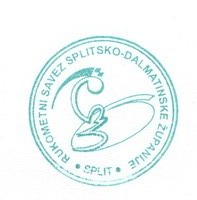 Predsjednik SavezaJoško Čizmić, 	